1: Refer to approved Core List.							                             *120 total hours required for this degreeCourses that fulfill core curriculum requirements are designated in the course schedule with a blue icon in the far right column.
2: Refer to Interactive Degree Audit (IDA) to see a list of all courses that could satisfy this degree requirement.
3: Refer to Approved Foreign Culture List: https://cns.utexas.edu/students/degrees-majors-advising/university-core-curriculum/foreign-culture-requirement 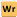 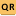 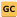 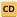 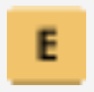 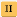 Year OneSummerBIO 311C: Intro Biology I (3 credit hrs)BIO 311D: Introductory Biology II (3)Core: History1 (3)CH 301: Principles Chemistry I (3) CH 302: Principles of Chemistry II (3) Core: Government1 (3)M 408C, K, N or R: Calculus (4) CH 204: Intro Chemical Practice (2) Core: Social Science1 (3)Core: English Composition1 – RHE 306 (3)UGS 302/303: 1st Yr Signature Course 1 (3)Core: Visual and Performing Arts1 (3)Year TwoPBH 317: Intro to Public Health (3)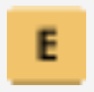 PBH 354: Epidemiology (3) Core: History1 (3)BIO 325: Genetics (3)SDS 320E: Elements of Stats (3) (form. SDS 328M)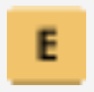 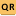 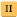 Core: Government1 (3)CH 320M: Organic Chemistry I (3)BIO 326M: Intro Med Micro/Immun (3)Core: Humanities - E 316L, M, N, or P1 (3)BIO 226L: General Microbiology Lab (2)General Elective (3)General Elective (3)Year ThreePBH 358D: Hlth Policy & Hlth Sys (3) PBH 334: Global Health (3)PBH 356: Hlth Behav Thry/Prac (3) PBH 338: Environmental Health (3)BCH 369: Fund of Biochemistry (3)PBH Social Science2 (3)NTR 312: Intro Nutr. Sciences (3)BIO 365S: Human Systems Phys (3)General Elective (3)General Elective (3)Apply to Advanced Program (>3.4 GPA)Notifications in JuneYear Four (Max 9 hours undergrad coursework per semester) Year Four (Max 9 hours undergrad coursework per semester) Year Four (Max 9 hours undergrad coursework per semester) Foreign Culture or Language3 (3)Foreign Culture or Language3 (3)MAN 320F (3) or GOV 358 (3)General Elective (3)General Elective (3)General Elective (3)7 hours graduate coursework6 hours graduate coursework6 hours grad coursesTake GREApply to Graduate School